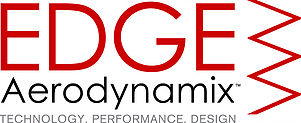 Edge Aerodynamix’s Patented Conformal Vortex Generator (CVG) Fuel-Saving Technology Receives Supplemental Type Certificate (STC) from the FAA, Allowing Use on Boeing 737 Series AircraftAnnouncement Highlights:Edge Aerodynamix is an innovative startup that specializes in aerodynamic efficiency enhancementThe CVG is a technology breakthrough that reduces drag, leading to lower fuel burns and subsequent reduced hydrocarbon emissions and environmental impact For large fleets, CVG can potentially offer hundreds of millions of dollars in fuel cost savingsNo major modifications to the aircraft are requiredPANAMA CITY BEACH, FLORIDA, November 30, 2016 – Edge Aerodynamix, a company whose products save fuel and energy by improving the aerodynamic efficiency of aircraft wings and rotor blades, today announced that its Conformal Vortex Generator (CVG) technology has received a Supplemental Type Certificate (STC) from the U.S. Federal Aviation Administration (FAA).The FAA granted the STC authorizing CVG modification to Boeing 737-300 through 737-900ER Series aircraft.Edge Aerodynamix’s CVG technology provides significant fuel and energy savings by reducing aerodynamic drag. The CVG utilizes an elastomeric adhesive-backed film that is applied to the surface of an airplane wing or helicopter rotor blade (CVG for wind turbine applications is under development). The film produces a passive, hybrid, laminar flow control effect resulting from an array of small vortices formed in the laminar sub boundary layer of the surface. This flow structure reduces drag from viscous and shock/boundary layer interaction, thereby reducing the amount of fuel a transonic aircraft consumes.The Boeing 737 is the most widely used airliner in history. A Supplemental Type Certificate is issued when an applicant has received FAA approval to modify an aeronautical product from its original design.“The CVG is a technology breakthrough that will enable substantial fuel savings, which translates into significant energy savings and greatly reduced hydrocarbon emissions and environmental impact,” said Peter Ireland, CEO of Edge Aerodynamix and inventor of the patented CVG technology. ”This is especially apparent when looking at CVG benefits across an entire fleet: the reduction in drag during the cruise phase of an aircraft’s flight results in a reduction in fuel consumption and hydrocarbon emissions. The potential future economic benefits are considerable. For a large airline it means hundreds of millions of dollars in annual fuel cost savings without downtime for the modifications to the aircraft.” The result of more than 20 years of development, the eco-friendly CVG can be installed in less than four hours without making major modifications to the aircraft and do not require any capital investment. “Our STC approval for Boeing 737 aircraft is a milestone in our efforts to bring CVG technology to a wider market,” noted Ireland. “Our long-range plans include developing products for the Airbus A320/330/340, wind turbine blades, and other aircraft applications.”Photo file 1: PeterIreland.JPGPhoto caption 1: Peter Ireland, CEO of Edge Aerodynamix and inventor of the patented CVG technologyPhoto file 2: Edge_Aerodynamix_Logo.JPGPhoto caption 2: Edge Aerodynamix logoAbout Edge AerodynamixFounded in 2011 by Captain Peter Ireland, Edge Aerodynamix is a research-driven business dedicated to discovering innovative fluid dynamics technology solutions to improve efficiency. Headquartered in the Grand Bahamas with a research and development branch in Panama City Beach, Florida, Edge Aerodynamix specializes in bringing to market fixed-wing, rotorcraft and wind turbine products that provide greater fuel and energy efficiency and safety along with reduced maintenance costs.For more information, visit www.edge.aero, or contact Tony Biela at tbiela@edge.aero. Press Contacts:Clyne Media, Inc.Ed James917-593-4628Email: ed@clynemedia.com 